Compras y turismo: viaje exprés por la Ciudad de Panamá4 días / 3 nochesDesde: USD 340 Por persona en base a habitación dobleDisfruta lo mejor de la Ciudad de Panamá en este programa exprés por la capital, donde podrás disfrutar una jornada de compras y conocer el famoso Canal de Panamá.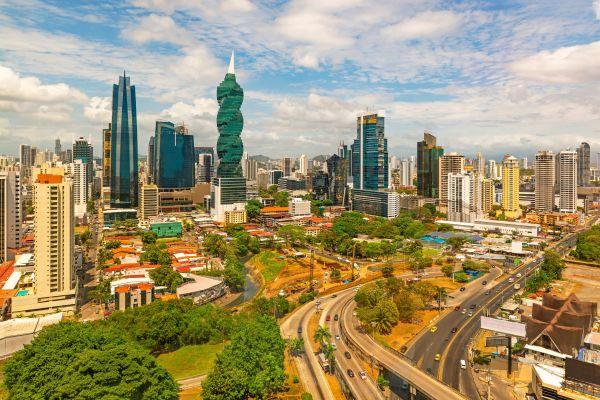 Día: 1 - 4 | Destino: Ciudad de PanamáVer másTendrás cuatro días para descubrir los atractivos principales de la Ciudad de Panamá. ¡Y disfrutarás una tarde de compras!Hoteles sugeridosActividadesDía: 1Descripción: LLEGADA A CIUDAD DE PANAMÁ
Te estaremos esperando en el aeropuerto de la Ciudad de Panamá para llevarte a tu hotel. Podrás hacer check in y disfrutar del resto del día libre.Día: 2Descripción: CITY TOUR POR LA CIUDAD CON VISITA AL CANAL DE PANAMÁ
Después del desayuno, te pasaremos a buscar al hotel para comenzar el city tour por la ciudad con visita al Canal de Panamá. 

Al terminar el recorrido, podrás escoger si quieres que te dejemos en tu hotel, o bien tomar el servicio de traslado hasta dos centros comerciales, para disfrutar de una tarde de compras. Terminando tus compras, regresarás por tu cuenta al hotel.Día: 3Descripción: DÍA LIBRE
Aprovecha tu día libre para recorrer Ciudad de Panamá a tu manera. Te sugerimos visitar la Isla de Taboga, una isla volcánica caracterizada por su flora tropical y hermosas playas de arena suave.Día: 4Descripción: TRASLADO AL AEROPUERTO
A la hora acordada, te pasaremos a buscar a tu hotel para llevarte al aeropuerto de Ciudad de Panamá, donde podrás tomar el vuelo a tu siguiente destino.TarifasPRECIOS POR PASAJEROS, EXPRESADOS EN DÓLARES AMERICANOSIncluyeTraslado aeropuerto / hotel / aeropuerto en servicio compartido3 noches con desayuno, en hotel a elecciónGira de cuidad & canal c/e, finalizando en Albrook MallCity tour con Entrada al Centro de Visitantes de Miraflores Degustación de cervezas artesanales en La Rana DoradaImpuestos incluidosNo incluyePasajes aéreos nacionales e internacionalesGastos personales, bebidas ni comidas no mencionadas Propinas para el conductor y el guíaTodo lo no mencionado en el incluyeNotas importantesPrograma válido para reservas y compras hasta el 15 de diciembre de 2024. El proveedor local se reserva el derecho a cancelar y/o modificar las ofertas en cualquier momento. Promoción válida sólo para nuevas reservas. No aplica para grupos e incentivos.Tarifa de niño aplica para menores de 3 a 9 años acompañados de dos adultos alojando en la misma habitación en camas existentes.Tour al canal no opera los días lunes. Traslado a centros comerciales opera de lunes a sábado. No incluye traslado de regreso al hotel, pasajeros deberán dirigirse por su cuenta. Este servicio no es una excursión, es solo el servicio de traslado. Tener en cuenta que algunas tiendas estarán cerradas durante las festividades judías.  Para los servicios de traslados y tours, puedes cancelar de martes a viernes 24 horas antes de la fecha de inicio del servicio, y de sábado a lunes 48 horas antes de la fecha de inicio del servicio, de lo contrario, cancelaciones fuera del plazo indicado, se consideran no presentación e incurren en un 100% de gastos no reembolsables.Consulta por las políticas de cancelación de cada hotel, según fecha de viaje.Tarifas no aplican durante festivos locales, como día de los mártires en enero, carnaval de febrero, semana santa, día del trabajador, fiestas patrias locales en noviembre, black weekend, black friday, vacaciones escolares, navidad, año nuevo, etc.  Notas generalesLos valores publicados son por persona en base habitación doble, para un mínimo de dos pasajeros viajando juntos.Los valores publicados son en dólares americanos.Las habitaciones son consideradas bajo la categoría estándar de cada hotel. Consulta el valor y disponibilidad de categorías superiores.Los hoteles publicados se encuentran sujetos a confirmación. En caso de no haber disponibilidad, se ofrecerá un hotel de categoría similar.La clasificación de todos los hoteles previstos se rige según las normas del Ministerio de Turismo.El orden de las paradas y lugares a visitar está sujeto a cambio según las circunstancias.Se reserva el derecho a modificar las tarifas de acuerdo a las fluctuaciones de la moneda local.El programa no incluye: vuelos nacionales ni internacionales; visados ni trámites asociados; comidas no mencionadas; bebidas; tours, actividades y visitas no mencionadas en el incluye; servicios extra ni gastos personales; propinas.Las tasas hoteleras se deben pagar en el destino.El valor del programa está sujeto a sobrecargos en temporadas altas, cenas obligatorias, Navidad, fin de año, etcétera.Las tarifas publicadas no son válidas para feriados locales, eventos ni fechas de congresos en el destino.Las tarifas están sujetas a disponibilidad al momento de realizar la reserva y pueden sufrir cambios sin previo aviso.Es responsabilidad de los pasajeros tener los documentos necesarios para realizar su viaje, tales como: pasaporte vigente según fecha de expiración requerida por los países visitados, permisos notariales y certificado de nacimiento o libreta de familia para menores de edad, cédula de identidad vigente, visas, vacunas u otras exigencias.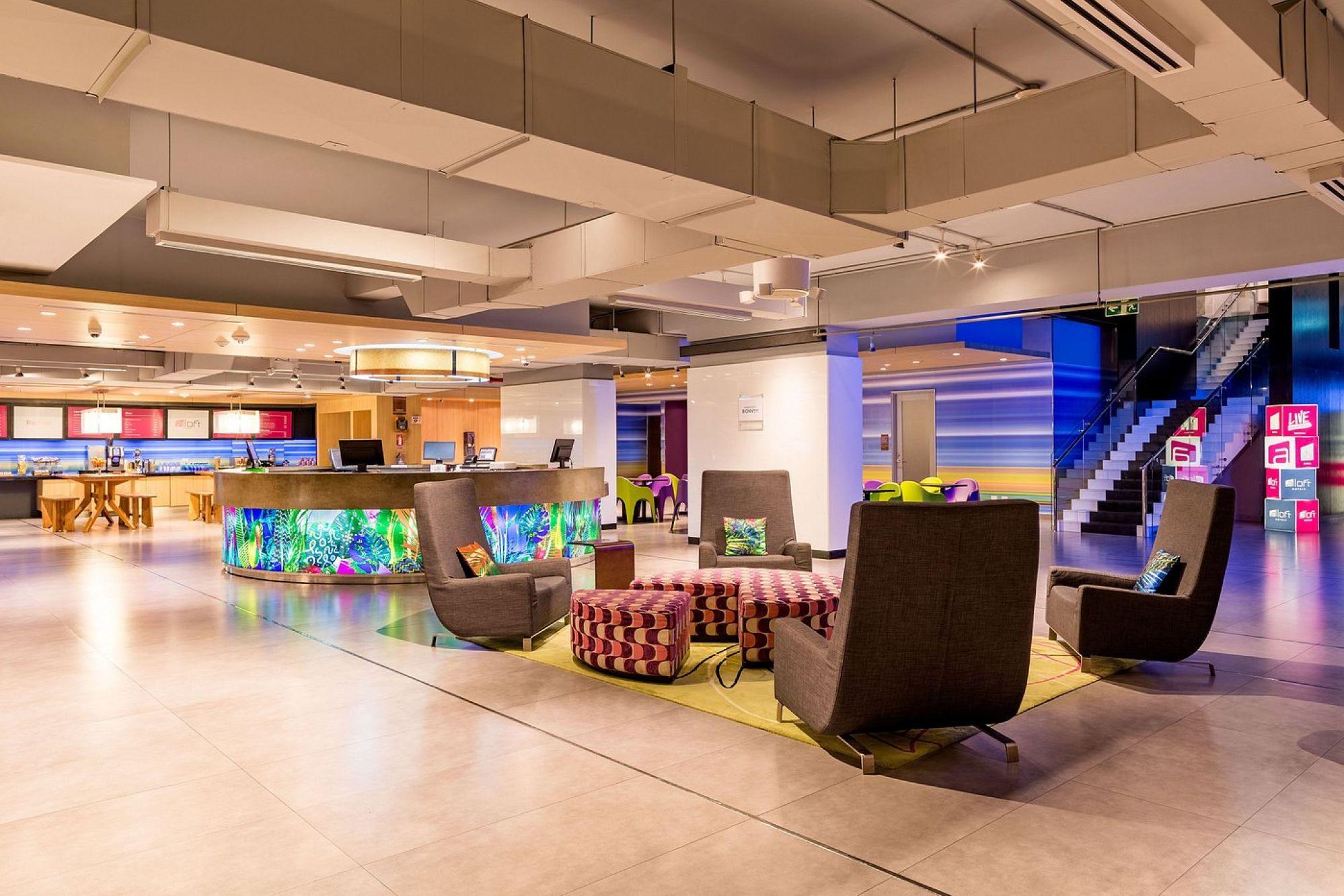 Aloft PanamáVer másModernidad y comodidad son dos de los atributos que tiene Aloft Panamá, un loft perfecto para quienes viajan por negocios o por ocio.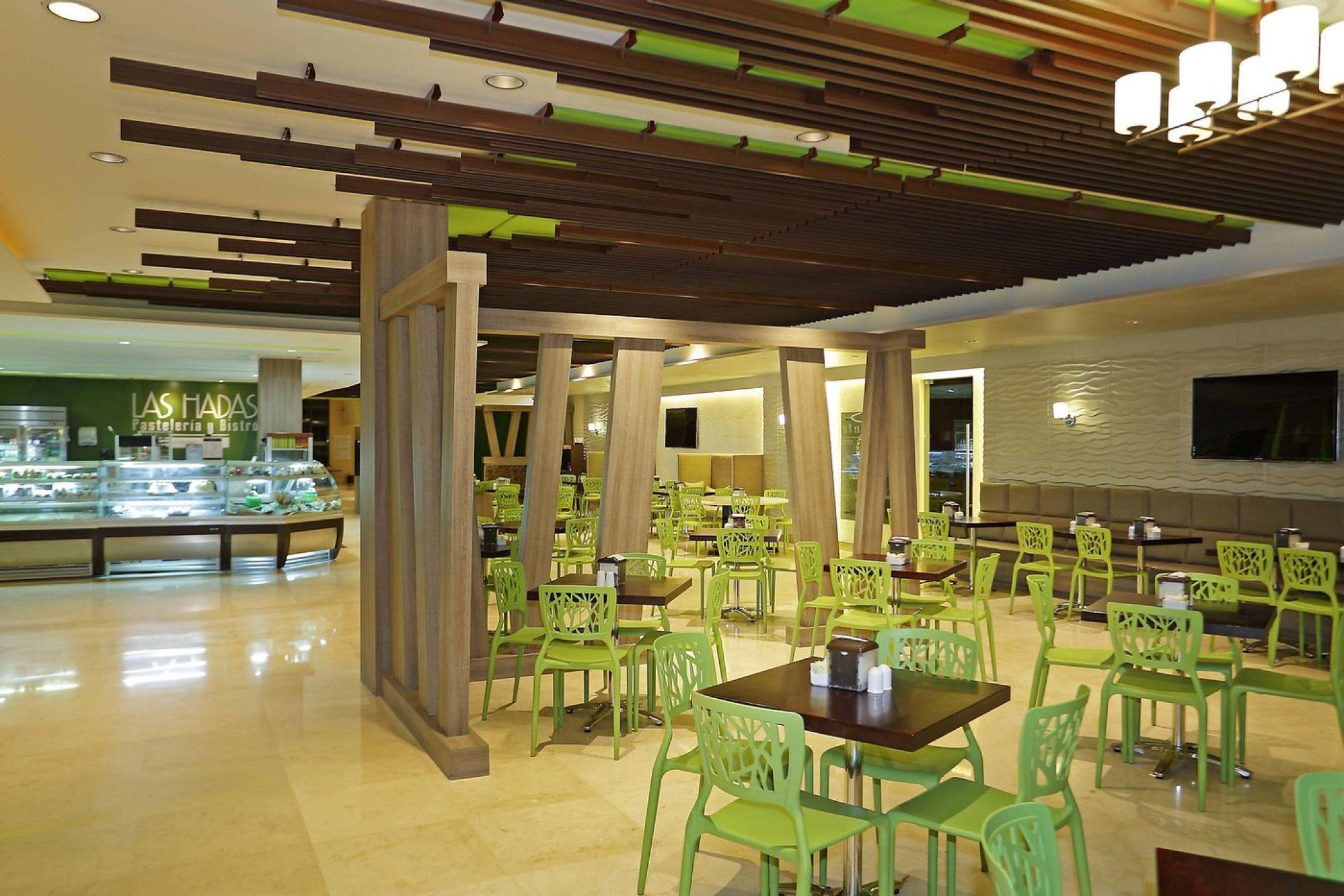 Sheraton Grand PanamaVer másA menos de 4 kilómetros de Panamá Viejo, Sheraton Grand Panamá está pensado para el relajo y disfrute de sus huéspedes, sea por viaje de negocios o de placer.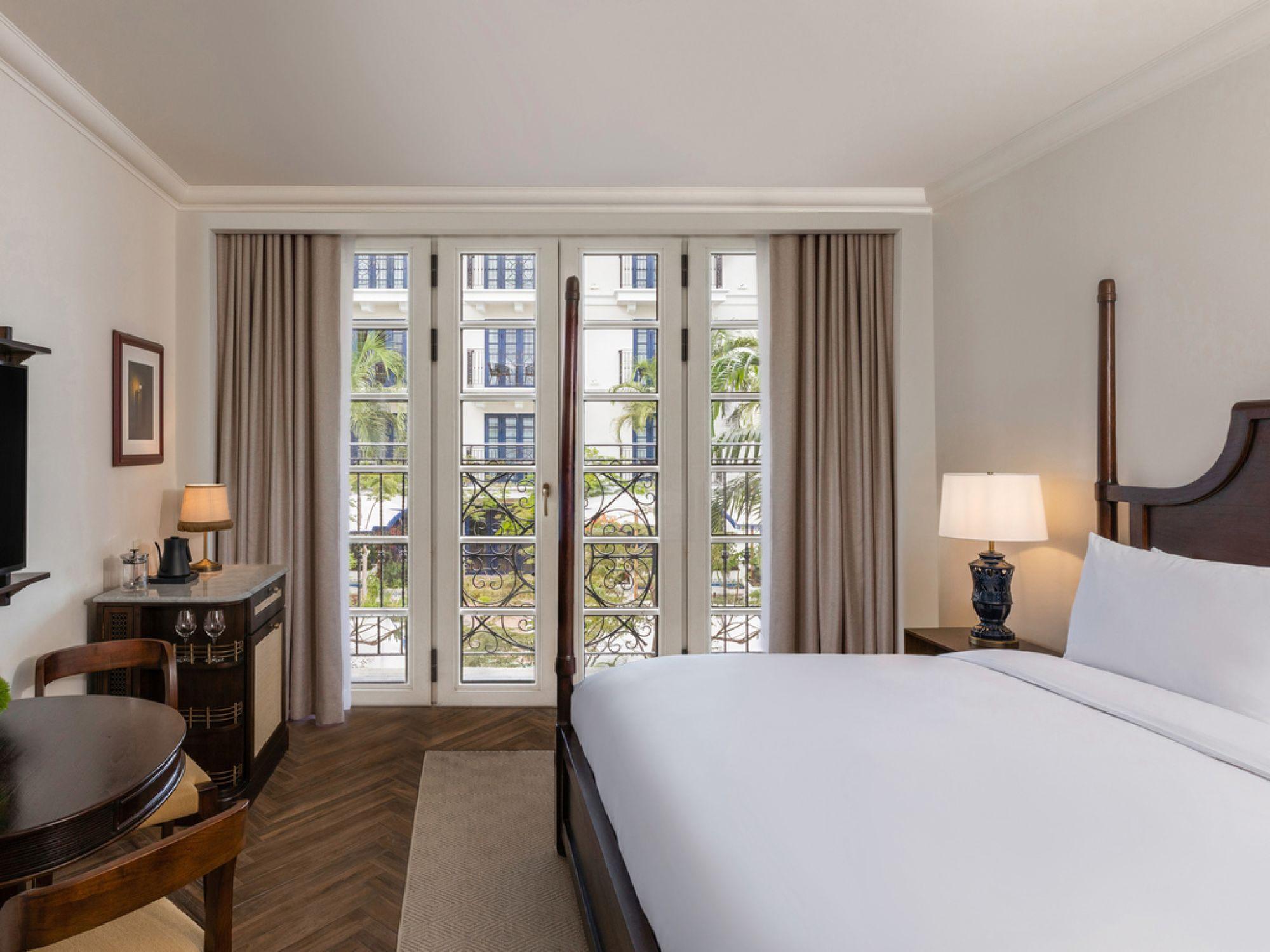 Sofitel Legend Casco ViejoVer másSofitel Legend Casco Viejo es una joya histórica que combina el encanto francés y la cultura contemporánea en Panamá.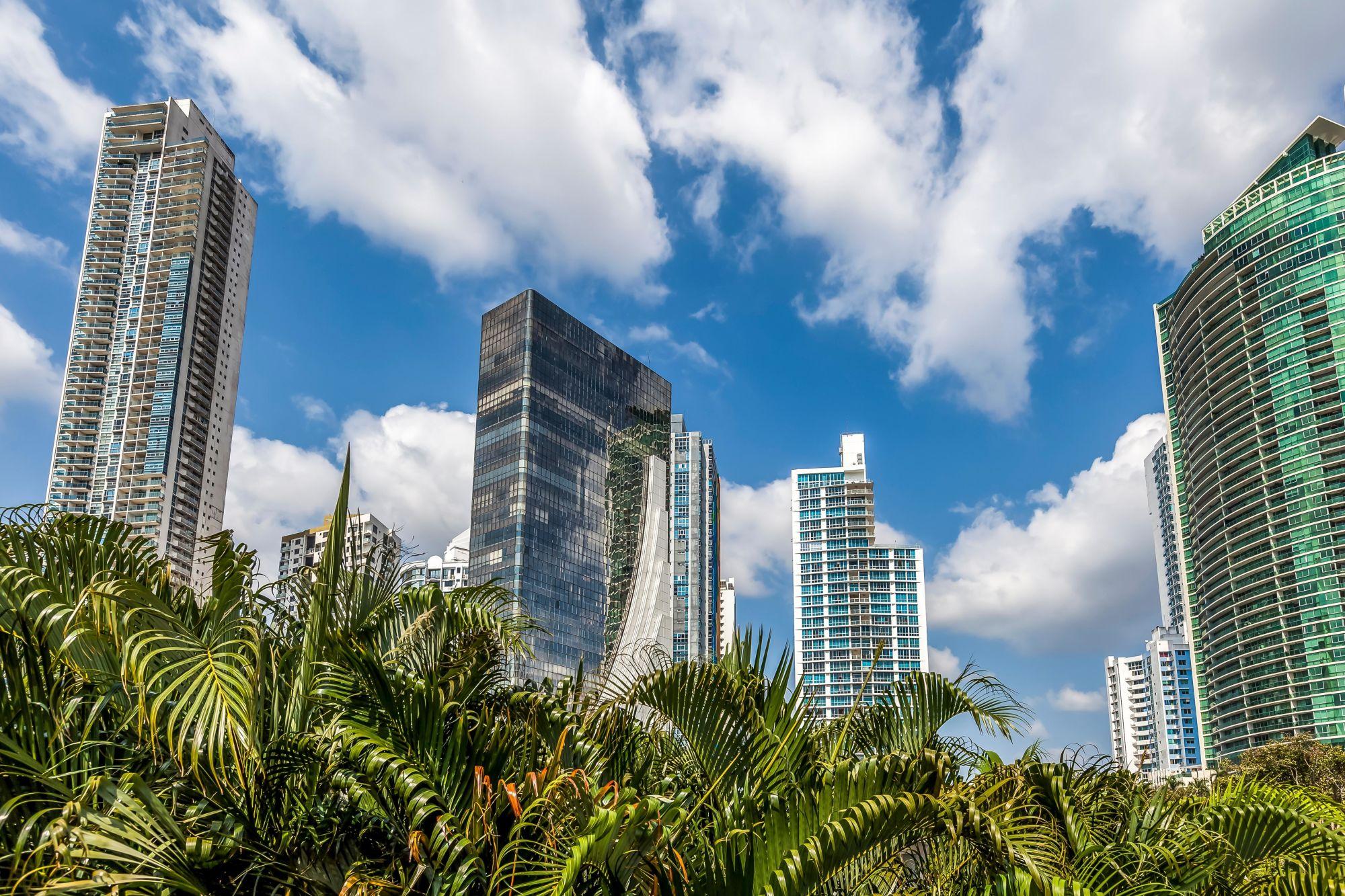 City tour por Panamá con visita al canalVer másConocerás los principales atractivos de la ciudad, además de visitar el famoso Canal de Panamá.Hoteles previstosTipo de habitaciónVigencia 2024SingleNoche adic. SGLDobleNoche adic. DBLTripleNoche adic. TPLNiñoAloft PanamáDeluxeHasta el 14 de diciembre5911153405830851102Sheraton Grand PanamáDeluxeHasta el 14 de diciembre6831463867334664102Sofitel Legend Casco ViejoDeluxeHasta el 14 de diciembre1.481410785205N/AN/AN/A